Liebe Allgäu-Cup-TeilnehmerInnen,wir freuen uns, Euch am Mittwoch, 4. Juli 2018 in Füssen zum Allgäu-Cup begrüßen zu können. Damit kehrt der Allgäu-Cup wieder an seinen Entstehungsort zurück. Unser Wettkampf ist geprägt vom olympischen Gedanken „Dabei sein ist alles“. Es soll ein Tag des Miteinanders werden, mit vielen Gelegenheiten zum Kennen lernen. Deshalb sind die Sportstätten - mit Ausnahme des Fußballplatzes - in unmittelbarer Nachbarschaft der Erich Kästner Schule. In der Schule selbst finden die Eröffnungs- und Abschlussfeierlichkeiten statt. Dort ist auch die zentrale Verpflegungsstelle.Wir haben versucht, die Gesamtwertung des Allgäu-Cups fairer zu gestalten. Es gewinnt nicht mehr diejenige Schule, die die meisten Punkte aus möglichst vielen Wettkämpfen erreicht, sondern diese Gesamtpunktzahl der jeweiligen Schule wird mit einem Faktor multipliziert, der sich aus dem Verhältnis der durchschnittlichen Teilnehmer*innen-Anzahl zu TN-Anzahl der jeweiligen Schule ergibt. Ein Berechnungsbeispiel ist der Ausschreibung beigelegt. An der Gesamtwertung zum Allgäu-Cup können nur Schulen teilnehmen, die mehr als 20 Aktive in mindestens drei Wettbewerben melden.Die Wettbewerbe Ninja Warrior und Klettern sind auch für Schüler*innen der 2. Förderstufe möglich. Bitte die Höchstteilnehmerzahl pro Wettbewerb beachten.Der Wettbewerb Kraftmeier ist für eher unsportliche Jugendliche gedacht. Jedes Team muss durch eine*n autorisierte*n Betreuer*in begleitet werden.Weiterhin möchten wir die Siegerehrung kurzhalten. Es werden nur jeweils die wettkampfbeste Mannschaft mit einem Pokal und die Gesamtsieger geehrt. Alle Schüler*innen erhalten eine Medaille, die wir an die Lehrkräfte austeilen und mit denen tags darauf eine schulinterne Siegerehrung vorgenommen werden kann.Bitte meldet Eure Teams per Mail an benjamin.schneider@erichkaestnerschule.de verbindlich bis 16.06.2018 an.  Wer hat den Allgäu-Cup und bringt ihn mit nach Füssen? Bitte melden!Anbei der Zeitplan, die Wettkampfausschreibung und eine Beispielrechnung für die Gesamtwertung des Allgäu-Cups.Sportliche Zeit bis 4. Juli, wir freuen uns auf Euch!Euer Organisationsteam der Erich Kästner Schule Silke, Wolfgang, Benny und AndyRegeln der einzelnen Wettkampfarten:Rückmeldung zum Allgäu-Cup 2018 in Füssen bis 16.6.18Faxen an 08362-50640 oder mailen an benjamin.schneider@erichkaestnerschule.deName der Schule: ________________________________________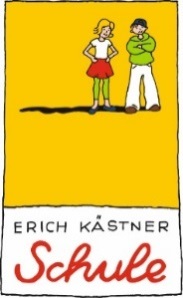 Ausschreibung für den 23. Allgäu-Cup am 04.07.2018 in FüssenZeitplanab 9:00 hCheck-In mit Meldung der genauen Anzahl der aktiven Athlet*innen9:30 hBegrüßung10:30 - 14:00 hWettkämpfe14:30 hSiegerehrung15:00hEndeWettkampfartTeilnehmer*innenOrtTeamgrößeRegeln und BemerkungenFußballWFöSt. 3 und 4WeidachSoccer-Feld4 Feldspielerinnen,  1 Torfrau,  maximal 2 AuswechselspielerinnenKleinfeldturnier in einem Soccerfeld-KäfigRückpass zum Torwart erlaubtKein Seiten- und Toraus  Spieldauer 2 mal 7 Minuten (kann sich abhängig der gemeldeten Mannschaften noch ändern)Es müssen wahrscheinlich Betreuungspersonen als SchiedsrichterInnen eingesetzt werden        Bitte Pfeife mitbringen! FußballMFöSt. 3 und 4WeidachRasenplätze6 Feldspieler, 1 Torwart, maximal 3 AuswechselspielerKleinfeldturnierRückpass zum Torwart erlaubt  Spieldauer ca. 15 Minuten ohne Pause (abhängig von der Anzahl der Meldungen) Kleinfeldtore Es müssen wahrscheinlich Betreuungspersonen als SchiedsrichterInnen eingesetzt werden        Bitte Pfeife mitbringen!  BasketballWFöSt. 3 und 4Sporthallen 1 u. 2Gymnasium5 SpielerInnen und max. 3 Auswechselspieler*innenEs gelten die offiziellen Basketballregeln. Abweichungen müssen vor Beginn der Spiele zwischen allen Trainer*innen vereinbart werden. Spielzeit: 2 x 10 Minuten ohne Pause (abhängig von der Anzahl der Meldungen) Betreuungspersonen müssen als SchiedsrichterInnen eingesetzt werden. Bitte Pfeife mitbringen! BasketballMFöSt. 3 und 4Sporthallen 1 u. 2Gymnasium5 SpielerInnen und max. 3 Auswechselspieler*innenEs gelten die offiziellen Basketballregeln. Abweichungen müssen vor Beginn der Spiele zwischen allen Trainer*innen vereinbart werden. Spielzeit: 2 x 10 Minuten ohne Pause (abhängig von der Anzahl der Meldungen) Betreuungspersonen müssen als SchiedsrichterInnen eingesetzt werden. Bitte Pfeife mitbringen! HockeyMixedFöSt. 3SporthallenMittelschule5 Feldspieler*innen (mind. je 2 Mädchen und 2 Buben auf dem Spielfeld) inkl. Torhüter und 3 Auswechselspieler*innen Spielzeit: 2 x 10 Minuten (je nach Turniergröße)Eishockeytore Torschüsse erst ab der Mittelliniekein Seiten- und kein Toraus besondere Regelverstöße (neben unfairem Spiel):  hoher Stock (Schläger höher als Hüfte) Sperren ohne Ball Spielen des Balles mit dem Körper Ausrüstung:  Junior-Hockey-Schläger mit gerader oder gebogener Kelle Streethockeyball Jedes Team bringt seine eigene Ausrüstung mit. Betreuer*Innen müssen auch pfeifen.KraftmeierMixedFöSt. 3, 4HartplatzEKS4 TN, davon mind. 1 MädchenEinzelwertunggewertet werden alle 4 Disziplinen zusammen:1. Baumstamm-Stoßen: Wer stößt aus dem Stand heraus einen Baumstamm am weitesten in die Sprunggrube? (3 Versuche)2. Baumstamm-Stemmen: Wer stemmt in Rückenlage einen Baumstamm möglichst oft nach oben (Bankdrücken)?3. Wettsägen: Wer sägt den Baumstamm am schnellsten durch?4. Armdrücken: Wer drückt am stärksten?TischtennisMixedFöSt. 3, 4Gymnastikhalle EKSMax. 4 TNTurnierformat je nach Teilnehmeranzahl: Einzel, Doppel, evtl. RundlaufDie Teams bringen Bälle und Schläger selbst mit.Ninja WarriorMixedFöSt. 2, 3, 4Sporthalle 3Gymnasium4, davon mind. ein MädchenEs handelt sich dabei um einen Geschicklichkeitsparcours. Es wird eine großzügig bemessene Zeitspanne angegeben, in der verschiedene Parcours zu bewältigen sind. Bewertet wird, wie weit die Athletinnen und Athleten kommen. Der Wettbewerb findet in einer Sporthalle statt. Da nicht alle Stationen gleichzeitig aufgebaut werden können, sind Umbauphasen nötig, bei denen es wünschenswert ist, dass alle zusammenhelfen. Mögliche Elemente, die teilweise auch kooperativ zu bewältigen sind, können sein: Taktikparcours, Slackline, Schwebebalken, Hangelbrücke, Schwingen an Tauen, Klettern über Kästen…KletternMixedFöSt. 2, 3, 4KletterzentrumRieden a. F.3, davon mind. ein MädchenDrei verschiedene Routen in verschiedenen Schwierigkeitsgraden klettern und in Sektoren einteilen. Dabei werden Punkte vergeben (je höher, desto mehr Punkte, schnellere Zeit gibt Extrapunkte).Boulderwettkampf als Gruppenwettbewerb. Athlet*innen sollten über Vorerfahrung verfügen. Evtl. Gemeinsame Aufsicht zwischen verschiedenen Schulen absprechen.BeispielrechnungBeispielrechnungAllgäu-Cup-GesamtwertungAnzahl der teilnehmenden Schulen:Anzahl der teilnehmenden Schulen:9Anzahl der aktiven 
Teilnehmer*innen je Schule:Verhältnis durchschnittl. TN-Anzahl zu TN-Anzahl der Schuleerreichte Gesamt-
punktzahl je Schulerelative 
GesamtpunktzahlRangfolgeFüssen520,961312,475.Marktoberdorf630,792721,382.Kaufbeuren271,8559,248.Memmingen580,8610,869.Mindelheim331,51710,587.Kempten1200,422711,236.Lindenberg242,081531,181.Sonthofen471,061920,173.Illertissen/Weißenhorn252,00917,964.Gesamtzahl der Aktiven449Durchschnittliche Anzahl der Teilnehmer*innen pro Schule:49,88888889WettkampfartTeilnehmer*innenTeilnahme und voraussichtliche Anzahl der Athelt*innenFußballW, FöSt. 3 und 4O nein		O ja		TN-Anzahl: _____________FußballM, FöSt. 3 und 4O nein		O ja		TN-Anzahl: _____________BasketballW, FöSt. 3 und 4O nein		O ja		TN-Anzahl: _____________BasketballM, FöSt. 3 und 4O nein		O ja		TN-Anzahl: _____________HockeyMixed, FöSt. 3O nein		O ja		TN-Anzahl: _____________KraftmeierMixed, FöSt. 3, 4O nein		O ja		TN-Anzahl: _____________TischtennisMixed, FöSt. 3, 4O nein		O ja		TN-Anzahl: _____________Ninja WarriorMixedFöSt. 2, 3, 4O nein		O ja		TN-Anzahl: _____________KletternMixedFöSt. 2, 3, 4O nein		O ja		TN-Anzahl: _____________